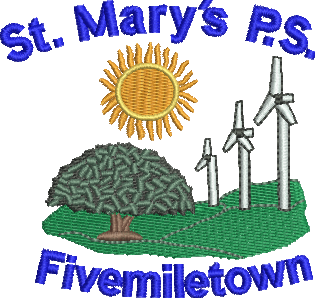           St Mary’s Primary School70 Colebrooke Road,Fivemiletown,Co. Tyrone.BT75 0SAPhone:    028 895 21315Fax:         028 895 21315E-mail:    mmccullagh962@c2kni.netNewsletter- Monday 24th September 2018Monday -      P.1-4 P.E. with Oisin McNia                        P.1-7 Mandarin                        P.7. Transfer Club – 3.15 to 4.30pmTuesday-      P.1 – Newspaper PhotographWednesday - School Mass – 10am.Thursday -   P1-4 – P.E.                        Library day.Friday -         P5-7 – PE with Fergal McCannI am delighted to introduce myself as the new acting principal of St. Mary’s Primary School for the next few months as Mrs. Keown recovers from her surgery. We wish her a speedy recovery. I have been humbled by the wonderful warmth I have been afforded by the entire school community in my first few days here. It has been brilliant. I am excited to get to know you all and especially the children; their personalities, interests and learning styles. I will encourage them every day to be the very best they can be and let them know that they are valued and have a special place in our school community. My goal is to ensure that all children receive the absolute best education possible, that they have access to a wide range of learning opportunities, that they are healthy, happy and safe in our care and I am confident we will deliver on this. I look forward to meeting you all and working with you for the good of the children. Feel free to call in any time. Mr. Mark McCullagh.We will be celebrating our New School Year mass on Wednesday the 26th September at 10am in the school and everyone is invited. We will be joined by Canon Dawson and Fr. Brendan. We have a staff development day on Monday the 1st of October and school will be closed for all pupils. Our next P7 transfer club will now take place on Wednesday 3rd October.This week is ‘Healthy Schools Week’ in our school and we would encourage you all to put an extra effort into a healthy lunch box and we will continue with our healthy snacks and meals in school. We would also encourage children to carry a water bottle with them. The children will be taking part in extra physical activities in school and will be making fruit smoothies to encourage the healthy option. Mrs. Boyd is starting up our after school ‘Code Club’ from next Tuesday 2nd October. This will run for 5 weeks and will cost £2 per session. Code Club will be from 3.15-4.15pm and is open to children from P.4-7. The newspaper photographer has been to visit this week so keep an eye in the local paper for our new Primary 1 children!Our children sampled their first taste of Mandarin Lessons this week with Miss Tian and had great fun in the process. Mandarin will continue Monday 8th October. Oisin McNia from Ulster GAA took a wonderful P.E. session on Monday this week with the P1-4 pupils and was a great success.As a small school, we rely on parent volunteers to provide transport for sports activities and blitzes. If you feel that you could offer your services, please contact the school.